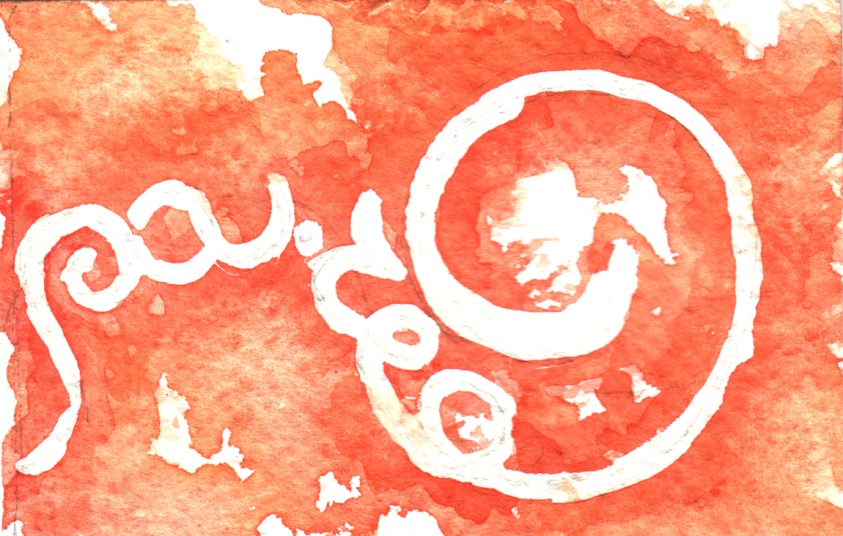 PROPOSTA DI COMMISSIONE        alla CasaData,Committente:Cod. Fisc.	                	P.I.	           Consegna				Imballo			SpedizioneTipo di Pagamento				BancaSalvo approvazione della CasaIl Cessionario									Il CommittenteQuantitàArticoloPrezzo in €